1. Расскажите детям о весне 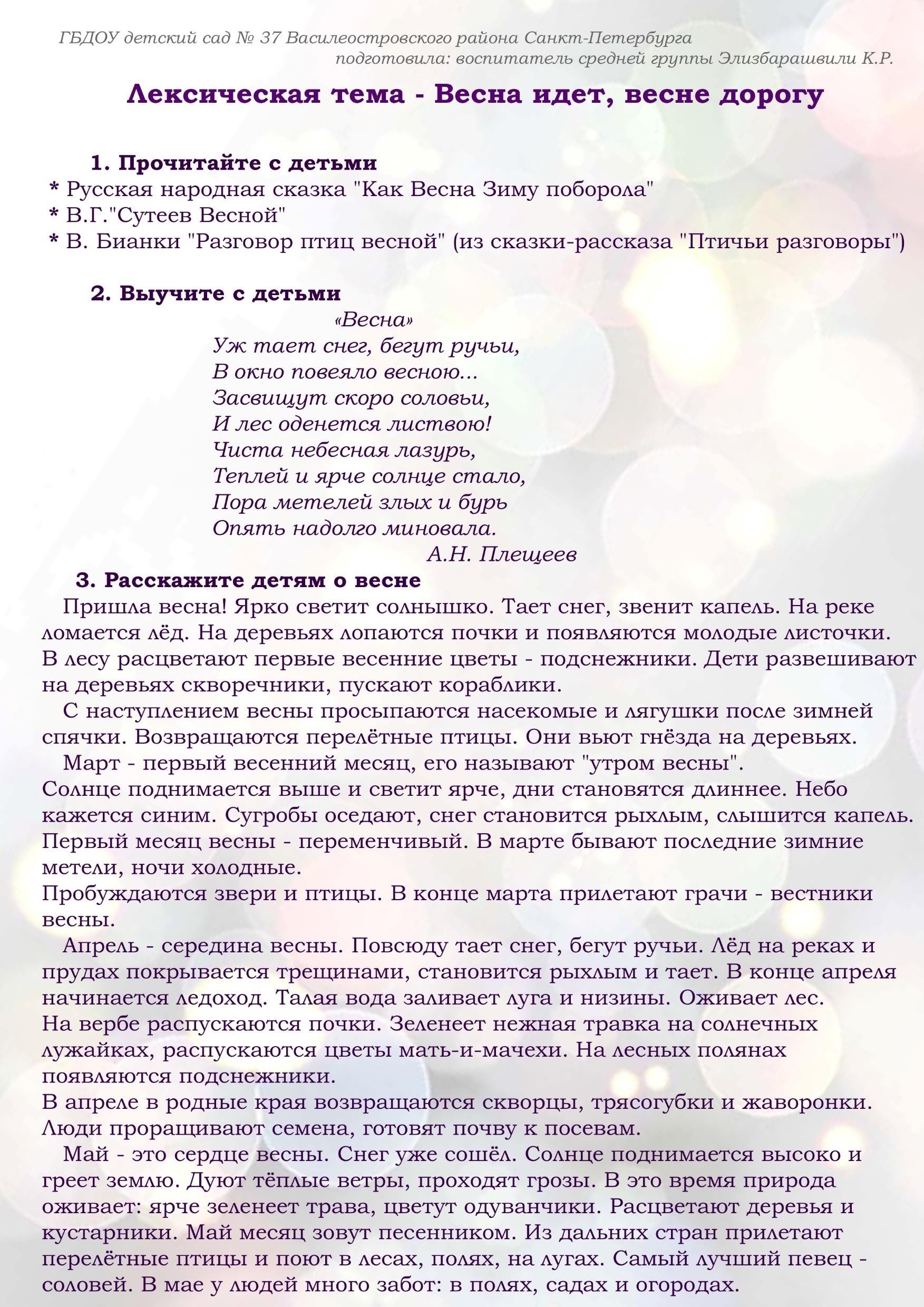 2. Поиграем вместе с детьми «Когда это бывает?»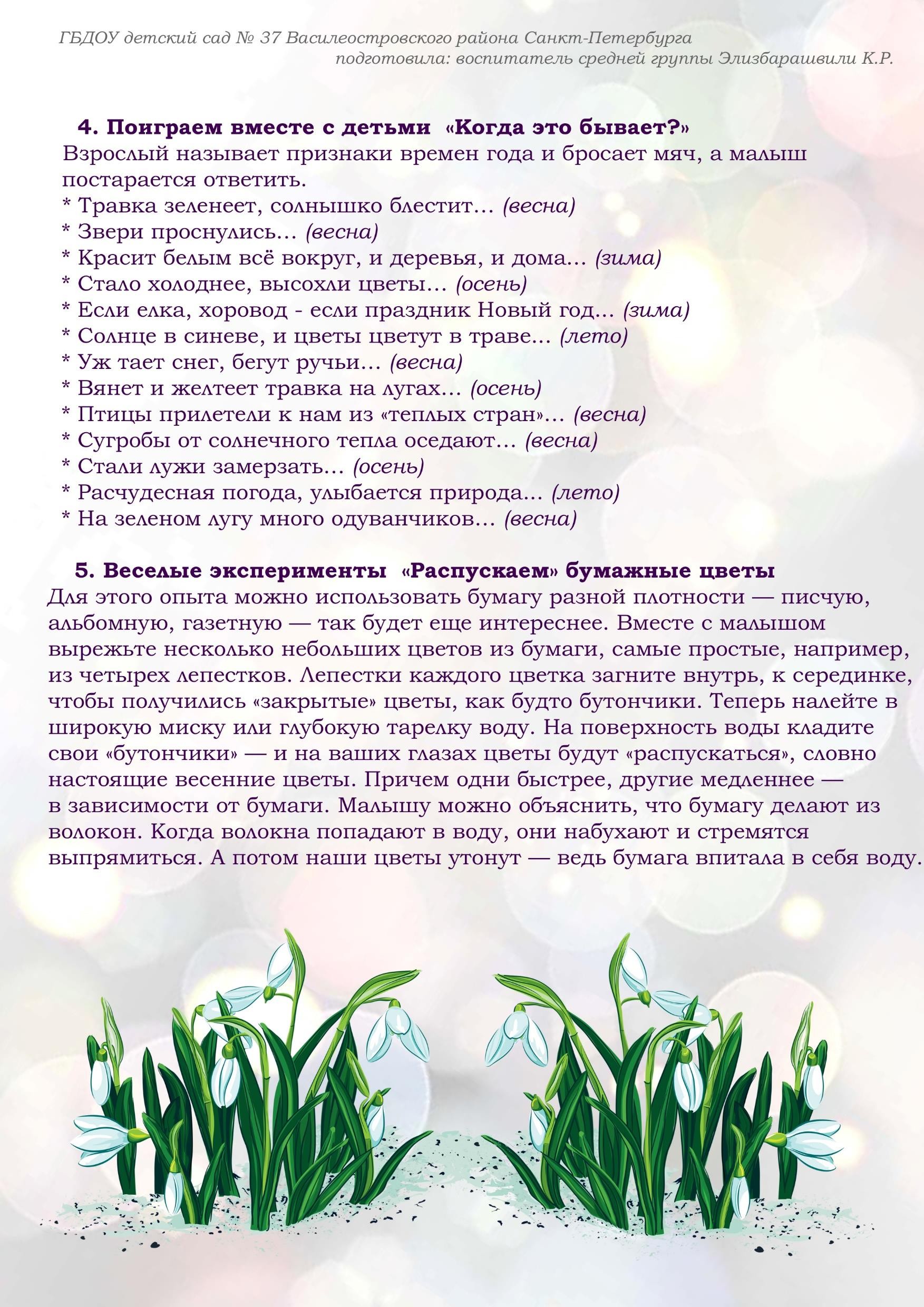 3. Мастерим подснежники из ватных дисков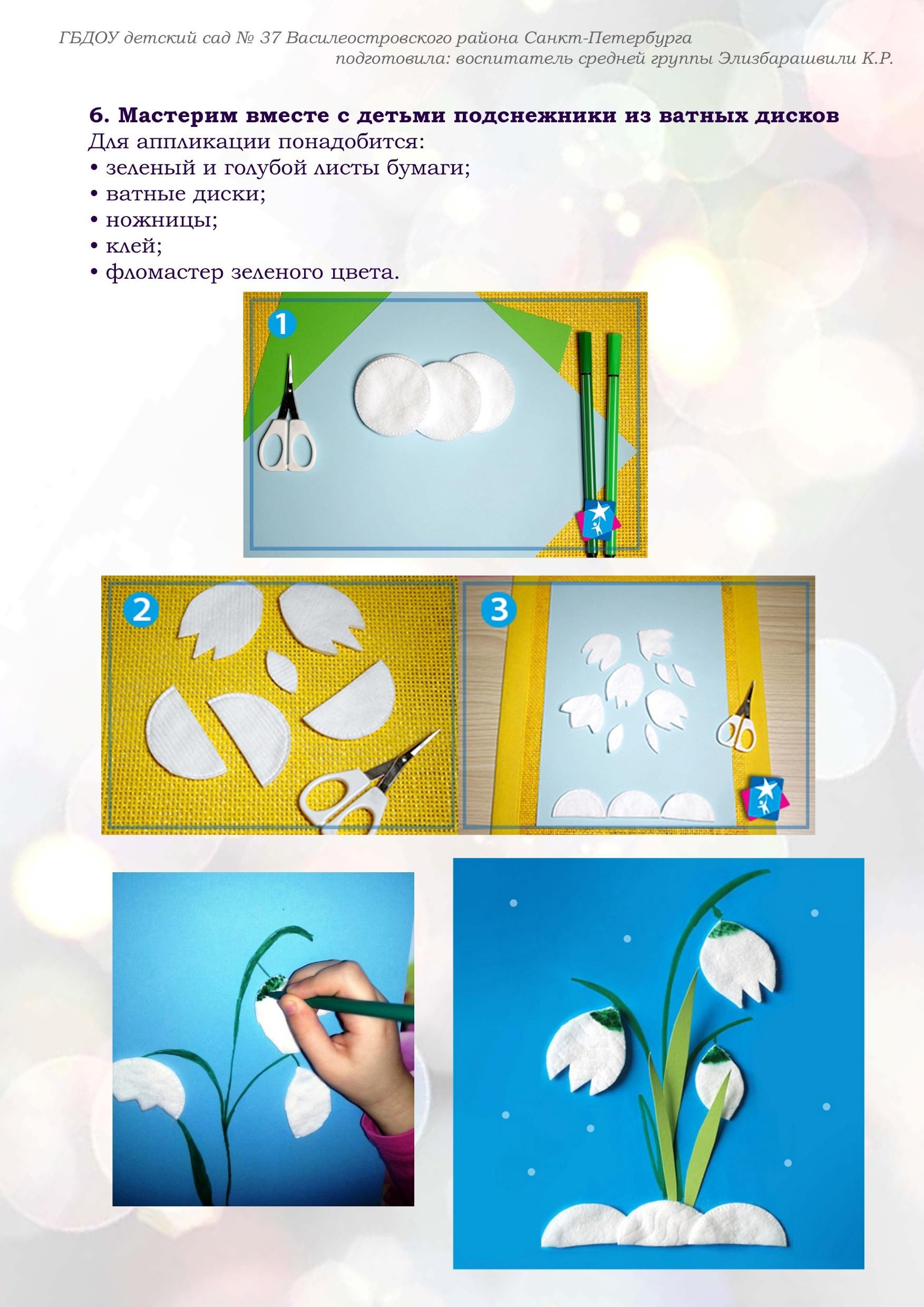 4. Рисуем с детьми «Весеннее дерево»  Нетрадиционная техника рисования "Кляксография" (выдувание трубочкой).Такое занятие для детей не только интересное, увлекательное, но и очень полезное. Так, как выдувание через соломинку укрепляет здоровье: силу лёгких и дыхательную систему ребёнка в целом.       Для работы в данной технике нам понадобится: бумага, жидко разведенные в мисочке (или в маленьких флаконах) гуашевые или акварельные краски, пластиковая ложечка или пипетка, коктейльная трубочка, цветные карандаши, кисточка, краски для дорисовывания изображения.        Для этого на  бумагу капаем каплю жидкой краски и рисуем ствол дерева, раздувая каплю через трубочку. Остальные элементы рисуем кисточкой, ватными палочками и т.д.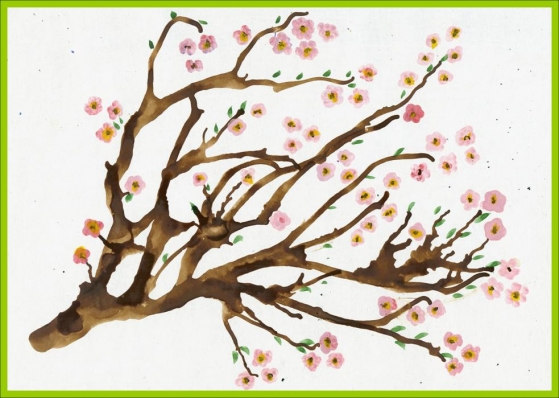 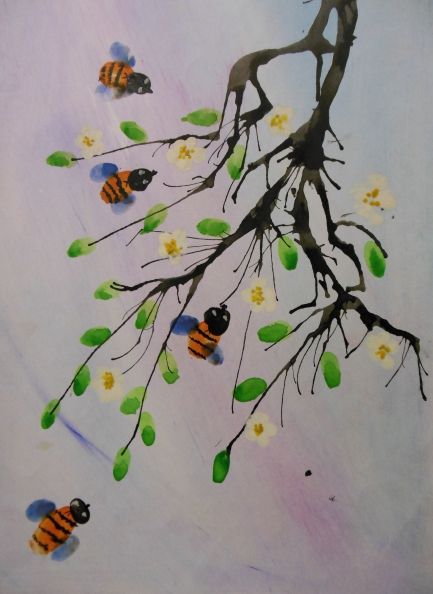         5. Лепим с  детьми «Весенние цветы»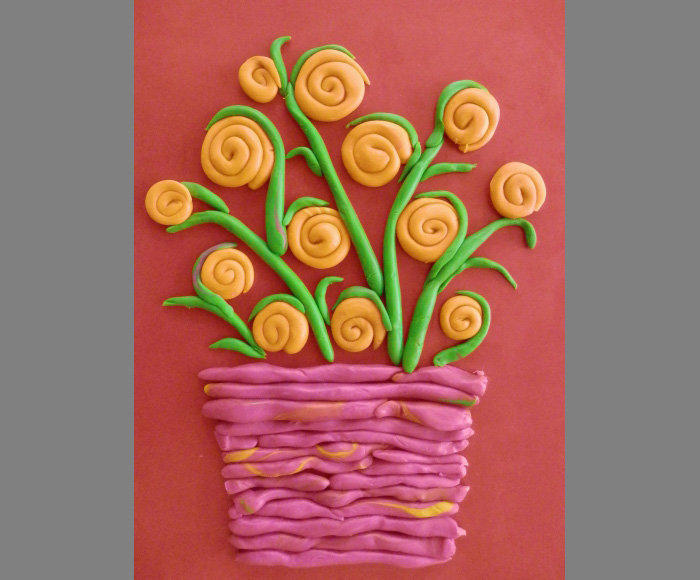         6. Поиграем в речевую игру «Назови ласково»Солнце-солнышко,                            лужа- лужица             Дождь —                                             луг —                       Цветок —                                            земля-                              Облако —                                            роща-                               Птица —                                              вода-                                 Птенец —                                            дерево-Жук —                                                  ветка-Гнездо-                                                капля —Трава —                                               росток —Лист —                                                 ручей —7. Выучим стихотворение Я.Акима «Апрель»Долго шла весна тайком 
От ветров и стужи, 
А сегодня – прямиком 
Шлепает по лужам.Гонит талые снега 
С гомоном и звоном, 
Чтобы выстелить луга 
Бархатом зеленым.«Скоро, скоро быть теплу!» 
Эту новость первой
Барабанит по стеклу 
Серой лапкой верба.Скоро тысячи скворцов 
С домиком подружат,
Скоро множество птенцов 
Выглянет наружу.Тучи по небу пройдут. 
И тебе впервые,
На ладошку упадут 
Капли дождевые…8. Поиграйте в пальчиковую игру «Пришла весна»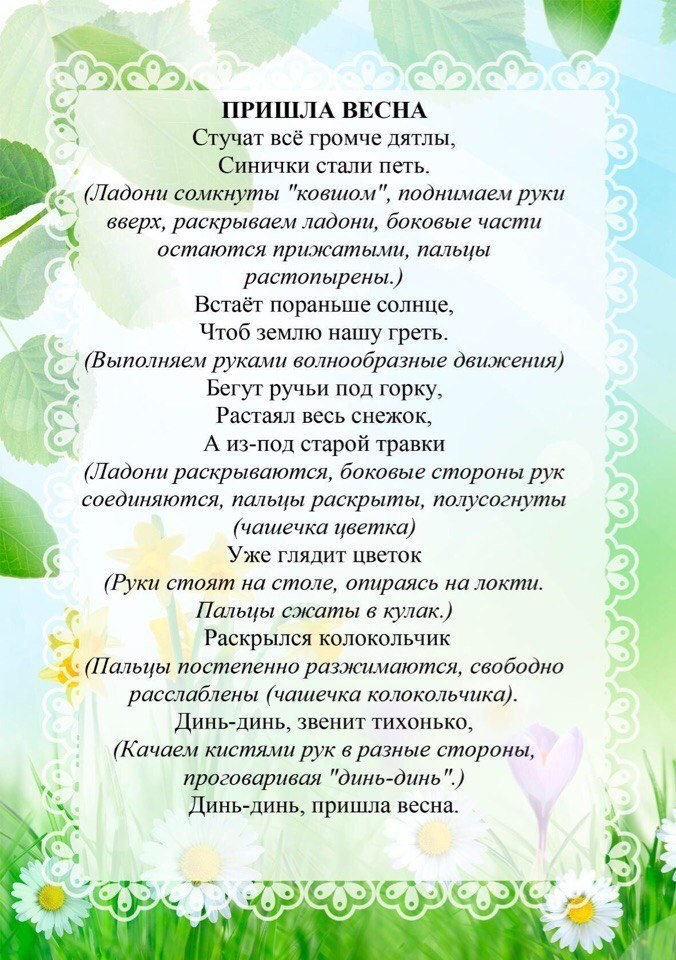 9. Для развития мелкой моторики рук поиграйте  с палочками. Выкладывание фигурок из палочек позволяет развивать у ребенка внимание, память, усидчивость. Можно устроить соревнования на быстрое выкладывание фигурок. 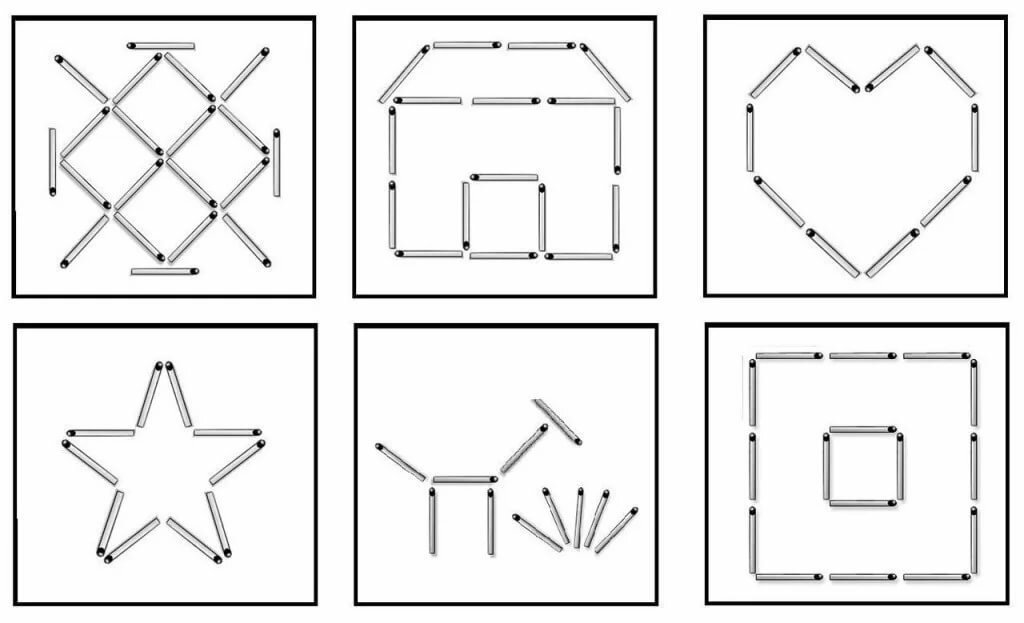 10.Закрепляем знания по элементарным математическим представлениям:        Закрепляем счет и цифры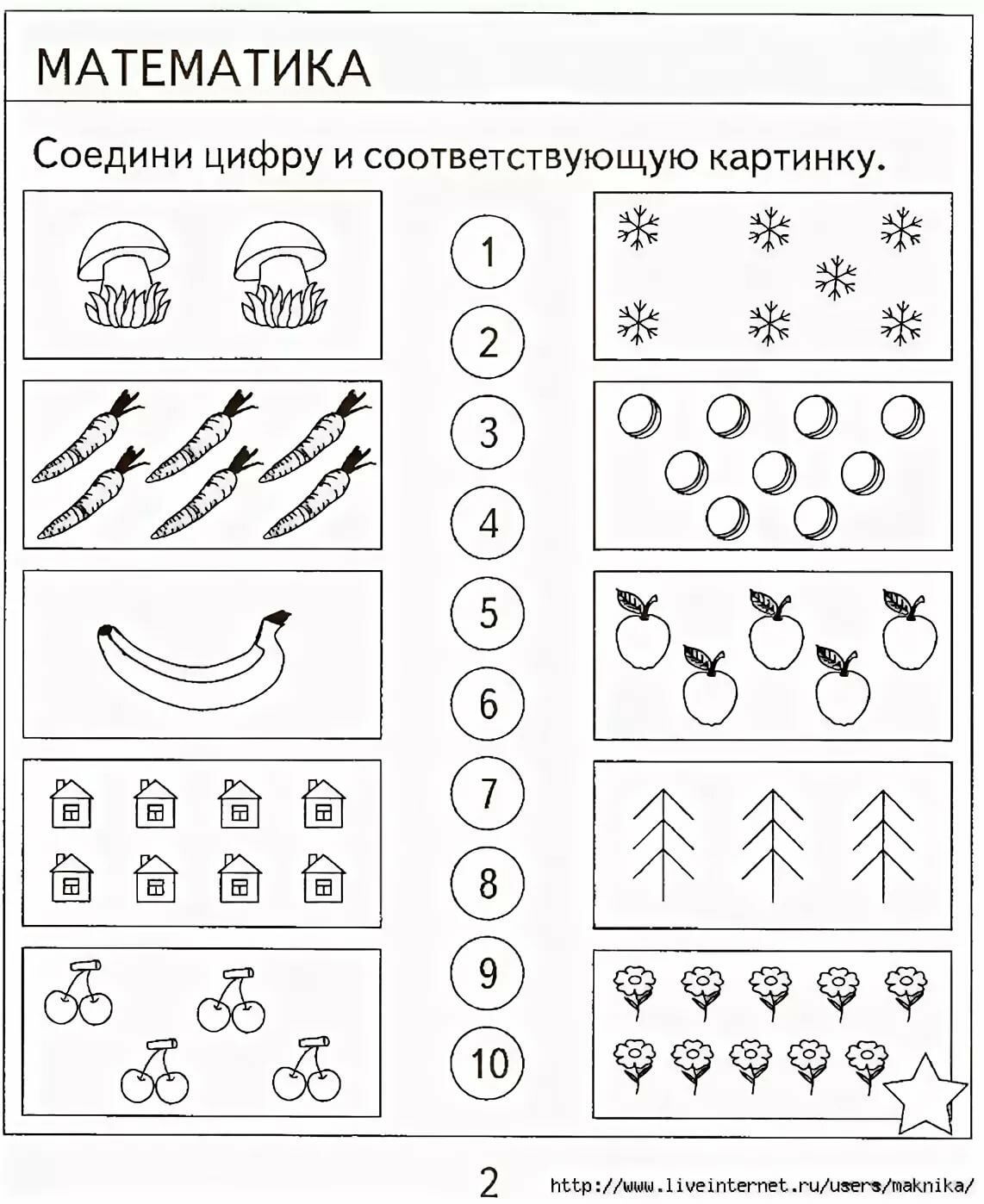        Уточняем пространственные представления: влево -  вправо, вверх - внизу)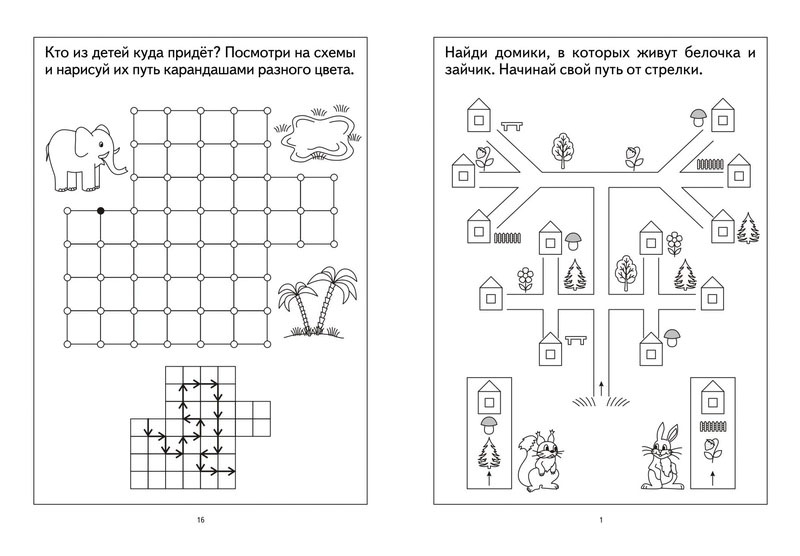 11. Танцевальная зарядка: https://www.youtube.com/watch?v=WG08Foy3TFM&list=PLvaXktxhrL-Kcw6JUQqvXMz9wHeWlHLUG&index=5&t=0s12. Выучите песню и спойте вместе с тучкой:https://www.youtube.com/watch?v=CCgXO54tru0Слова песни «Виноватая тучка»Злую тучку наказали —
Ты плохая — ей сказали.
И она заплакала,
Да кап-кап-кап закапала.Припев:Кап-кап-кап дождик пошёл,
Кап-кап-кап дождик пошёл.
Мыши сразу задрожали,
Мыши в норы побежали.
Полетели птицы вниз,
Да птицы сели на карниз.Припев:Кап-кап-кап дождик пошёл,
Кап-кап-кап дождик пошёл.
Пёс по имени Барбос
Струсил не на шутку,
Еле ноги он унёс
В свою собачью будку.Припев:Кап-кап-кап дождик пошёл,
Кап-кап-кап дождик пошёл.
Ну а мы с тобой не тужим,
Босиком бежим по лужам.
Брызги прямо ввысь летят,
С тучею встречаются.
А потом они назад,
Да с неба возвращаютсяПрипев:Шлёп-шлёп-шлёп дождик идёт,
Шлёп-шлёп-шлёп дождик идёт.
Тучку бедную простили,
Тучку с миром отпустили.
Тучка плакать перестала,
А потом совсем пропала.Припев:Кап-кап-кап дождик прошёл,
Кап-кап-кап дождик прошёл.